Ansuchen um AusschreibungAntrag gemäß § 7 Abs. 2 PlanstellenvergabevereinbarungIch,                                                  (Name),Vertragszahnärztin / Vertragszahnarzt,  geboren am Ordinationsadresse: beabsichtige, meine kassenzahnärztliche Tätigkeit zu beenden, und beantrage, dass die für meine Ordination bestehende Planstelle zum nächstmöglichen Zeitpunkt gemäß den in den zwischen der Österreichischen Gesundheitskasse und der Landeszahnärztekammer für Wien abgeschlossenen Richtlinien für die Auswahl und Invertragnahme von Fachärzten für Zahn-, Mund- und Kieferheilkunde, Zahnärzten und Dentisten gemäß § 5 Abs. 2 Gesamtvertrag (Reihungsrichtlinien) geregelten Ausschreibungsbedingungen ausgeschrieben wird.Ich bin damit einverstanden, dass der zwischen mir und der Österreichischen Gesundheitskasse abgeschlossene Einzelvertrag mit dem Datum der Veröffentlichung der Ausschreibung in einen befristeten Einzelvertrag umgewandelt wird. Im Falle der Weitergabe meiner Ordinationsstätte (Ordinationsstättennachfolge) an den Kassenplanstellennachfolger endet die Befristung mit der Invertragnahme des Kassenplanstellennachfolgers.Für den Fall, dass es zu keiner Ordinationsstättennachfolge kommt, beantrage ich, die Befristung mit dem Monatsletzten nach Ablauf von drei Jahren ab dem Datum der Veröffentlichung der Ausschreibung enden zu lassen.Ungefähre Größe der Ordination in m²: Anzahl der Behandlungseinheiten: Behandlungsschwerpunkt (falls vorhanden): Mietobjekt 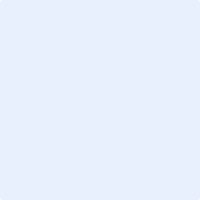 Datum:  				          		Unterschrift / Stempel